ГРАФИК НА УЧЕБНИЯ ПРОЦЕС ПРЕЗ УЧЕБНАТА 2020/2021 година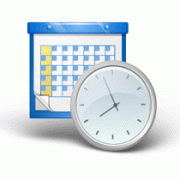 ЗАПОВЕД № РД 09-2118/28. 08. 2020 г. на Министъра на образованието и наукатаЗАПОВЕД № РД № РД 09-3472/ 27.11.2020 г.   на Министъра на образованието и наукатаВаканции и неучебни дни за учебната 2020/2021 годинаНачало и край на ваканциите с изключение на лятната през учебната 2020/2021 година:30.10.2020 г. – 01.11.2020 г. вкл. – есенна
22.12.2020 г. – 03.01.2021 г. вкл. – коледна
03.02.2021 г.  – междусрочна за  I – VII клас
03.04.2021 г. – 11.04.2021 г. вкл. – пролетна за I – VII класНеучебни дни19.05.2021 г. – ДЗИ по БЕЛ
21.05.2021 г. – втори ДЗИ
25.05.2021 г. – неучебен, но присъствен ден за училищни, просветни и културни дейности
16.06.2021 г. – НВО по БЕЛ в края на VII и на Х клас
18.06.2021 г. – НВО по математика в края на VII и на Х класКрай на втория учебен срок на учебната 2020/2021 година:23.06.2021 г. – І – III клас 
30.06.2021 г. – IV – VIІ клас